Přihláška na mezinárodní workshop o implementaci Aarhuské úmluvy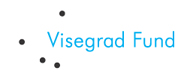 16 . – 17. května 2013, Ústav státu a práva AV ČR, v.v.i(Přihlášku je možno vyplnit též elektronicky a zaslat e-mailem na adresu mullerova@ilaw.cas.cz.) Forma účasti (označte):    aktivní    -     pasivní	Rozsah účasti (označte):  čtvrtek 16. 5.  (předpokládaný začátek jednání je ve 14 h)                                                   pátek  17. 5.    (předpokládaná doba jednání 9 – 17 h)V případě aktivní účasti uveďte plánované téma příspěvku:Jazyk prezentace: anglický                                      český (zavazuji se zaslat obsah příspěvku v angličtině do 13. 5.)Datum:                                                                                  Podpis:Jméno a příjmení, titulInstituce, adresaTelefonE-mail